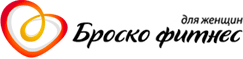                                                                                                                             УТВЕРЖДАЮГенеральный директор      										       ____________С.В.ИгохинДолжностная инструкцияадминистратора фитнес клубаЦенный конечный продукт (ЦКП): 1.Обеспечить поступление выручки в кассу и на расчетный счет через продажи 2. Клиенты,  довольные обслуживанием  Главная статистика (ГС):  выполнение  личного, недельного  и общего плана продаж товара, программ питания, персональных тренировок, услуг велнеса, услуг по массажу, прочих услугЦель должности:Обеспечение клиентской поддержки в фитнес-клубе, по телефону и ERPПродвижение  товара и услугОбеспечение   сервиса, порядка и чистоты в КлубеОбеспечение  кассового обслуживанияСоставление сопутствующей документацииВедение   отчетностиОбеспечение лояльного отношения к клиентамОрганизационная структура:1. Общие положения1.1. Администратор относится к категории специалистов.
1.2. Администратор назначается на должность и освобождается от нее приказом генерального директора Компании по представлению управляющего клубом.
1.3. Администратор подчиняется непосредственно управляющему клубом, а в его отсутствие – фитнес-консультанту
1.4. На время отсутствия администратора его права и обязанности переходят к фитнес-консультанту
2. Должностные обязанности3. Права администратораАдминистратор имеет право:
3.1. Знакомиться с решениями руководства организации, касающимися его деятельности.
3.2. Представлять руководству предложения по совершенствованию своей работы и работы компании.
3.3. Информирует руководство организации об имеющихся недостатках в обслуживании посетителей, принимает меры к их ликвидации.
3.4.Сообщать своему непосредственному руководителю о всех выявленных в процессе своей деятельности недостатках и вносить предложения по их устранению.
3.5. Требовать от руководства создания нормальных условий для выполнения служебных обязанностей.
3.6. Принимать решения в пределах своей компетенции.4. Ответственность администратораАдминистратор несет ответственность:
4.1. За невыполнение и/или несвоевременное, халатное выполнение своих должностных обязанностей.4.2. За качество консультирования, и обслуживания клиентов фитнес клуба.
4.3. За несоблюдение действующих инструкций, приказов и распоряжений по сохранению коммерческой тайны и конфиденциальной информации.
4.4. За нарушение правил внутреннего трудового распорядка, трудовой дисциплины, правил техники безопасности и противопожарной безопасности.Профиль Профессиональные качества:Среднее  или среднее профессиональное образование и без предъявления требований к стажу  работы Опыт работы в сфере продаж, знания техники продаж Отработка «холодных» звонковЛичные качества:Высокая ответственностьВысокие коммуникационные навыкиСтрессоустойчивостьВозраст – не младше 20 летВзаимодействует с Управляющим фитнес-клуба, персоналом и клиентами клуба.Должен знать распорядок работы фитнес-клуба,а также понимать все бизнес-процессы внутри клуба Знать описание групповых занятий, проходящих в клубеДолжен действовать в соответствии с занимаемой должностью.Должен действовать в соответствии с общим курсом развития фитнес бизнеса и правилами, определенными в фитнес-клубе.Ключевые показатели эффективности:Выполнение общего плана продаж по выручкеВыполнение личного плана продаж по товару и услугам% необходимого времени2.1. Ключевые задачи:Ответственность за несоблюдение задачи20%2.1.1. Выполнение общего плана клубаПеревыполнить личные показателиКачество исполнения: перевыполненный личный и общий план клубаСрок исполнения: еженедельноЦентр отчетности: управляющий клубаПониженный коэффициент10%2.1.2. Прием входящих звонков и  осуществление   исходящих   звонков   действующим и потенциальным клиентам Клуба:Пригласить клиента на пробное занятиеКачество исполнения: клиент, купивший абонементСрок исполнения: постоянноЦентр отчетности: управляющий клубаКрасная карточкаОсуществить звонок клиенту, не пришедшему на пробное занятиеКачество исполнения: клиент, купивший абонемент Срок исполнения: постоянноЦентр отчетности: управляющий клубаКрасная карточкаПринять входящий  звонок Качество исполнения: компетентный ответ на звонокСрок исполнения: постоянноЦентр отчетности: управляющий клубаЖелтая карточкаПоздравить  клиента с днем рожденияКачество исполнения: лояльный клиентСрок исполнения: постоянноЦентр отчетности: управляющий клубаЖелтая карточка5%2.1.3.Презентация фитнес-клуба  потенциальным и новым клиентам:Подготовить необходимые материалы: буклеты, пакет документов для нового клиента (расписание, и т.д.) Качество исполнения: готовый пакет документовСрок исполнения: постоянноЦентр отчетности: управляющий клубаЖелтая карточкаВстретить нового клиента, выявить потребность, предоставить выгодыКачество исполнения: клиент, готовый к покупке абонементаСрок исполнения: постоянноЦентр отчетности: управляющий клубаКрасная карточкаОбеспечить нового клиента рекламно-брендовыми материалами: РБМКачество исполнения: наличие у клиента РБМСрок исполнения: постоянноЦентр отчетности: управляющий клубаПознакомить нового клиента с тренером, направить на тренировкуКачество исполнения: клиент, готовый к покупке абонементаСрок исполнения: постоянноЦентр отчетности: управляющий клубаЖелтая карточкаВзять у клиента рекомендации: телефоны знакомых, родственниковКачество исполнения: рост клиентской базыСрок исполнения: постоянноЦентр отчетности: управляющий клубаОсуществить продажу абонементаКачество исполнения: рост клиентской базыСрок исполнения: постоянноЦентр отчетности: управляющий клубаКрасная карточка5%2.1.4. Заключение сделки/оформление договора:Заполнить все данные клиента по паспорту, подписать с клиентом договорКачество исполнения: верно подписанный договорСрок исполнения: постоянноЦентр отчетности: управляющий клубаКрасная карточка5%2.1.5. Кассовая дисциплина:Проверить  кассу со сводным отчетом о наличии денежных средствКачество исполнения: наличие денежных средств соответствует отчетуСрок исполнения: постоянноЦентр отчетности: управляющий клубаКрасная карточкаЗаполнить  кассовый журналКачество исполнения: своевременно и верно заполненный журналСрок исполнения: постоянноЦентр отчетности: управляющий клубаЖелтая карточкаПринять  наличные денежные средства от клиента, передать чекКачество исполнения: наличные денежные средства в кассеСрок исполнения: постоянноЦентр отчетности: управляющий клубаКрасная карточкаПровести   эквайринговую операциюКачество исполнения: денежные средства  зачислены на расчетный счет КомпанииСрок исполнения: постоянноЦентр отчетности: управляющий клубаКрасная карточка20%2.1.6.Продажа товаров и услуг:Предлагать , готовить и принимать оплату за все продукты, представленные в фитнес бареКачество исполнения: рост продаж товараСрок исполнения: постоянноЦентр отчетности: управляющий клубаКрасная карточкаОсуществлять продажу велнес услуг, персональных тренировок, программ питанияКачество исполнения: рост продаж услуг КомпанииСрок исполнения: постоянноЦентр отчетности: управляющий клубаКрасная карточкаПроводить анализ остатка сопутствующих товаров, предлагаемых клиенту на рецепции, и проводить их закупку по необходимостиКачество исполнения: наличие товара на витринеСрок исполнения: постоянноЦентр отчетности: управляющий клубаЖелтая карточка20%2.1.7. Обеспечение чистоты и порядкаМониторить запасы чистящих средств, канцтоваров и при необходимости организовывать их заказ и доставкуКачество исполнения: наличие чистящих средств, канцтоваровСрок исполнения: постоянноЦентр отчетности: управляющиЖелтая карточкаОбеспечивать чистоту и порядок на баре, солярии,  в клубе (детской комнате, душевых, туалете)Качество исполнения: оценка по рейтингу от 4,5 балловСрок исполнения: постоянноЦентр отчетности: управляющий клубаКрасная карточкаСледить за чистотой оборудования и его функциональностью, а также за работой оборудования, предпринимать меры по исключению поломок. Качество исполнения: чистое, исправное оборудованиеСрок исполнения: постоянноЦентр отчетности: управляющий клубаЖелтая карточкаВ случае обнаружения  неисправности/поломки оборудования оповестить  завхоза,  внести данные  в чек-лист. Качество исполнения: своевременно внесенная заявкаСрок исполнения: постоянноЦентр отчетности: управляющий клубаЖелтая карточка5%2.1.8. Работа в ЕRРОтметить  карточки посещений клиентовКачество исполнения: внесенная отметка о посещенииСрок исполнения: постоянноЦентр отчетности: управляющий клуба5%2.1.9. ИнвентаризацияПринимать участие в инвентаризации Качество исполнения: проведенная инвентаризацияСрок исполнения: постоянноЦентр отчетности: управляющийЖелтая карточкаПроизводить пересчет товара при передаче сменыКачество исполнения: остатки товара соответствуют программеСрок исполнения: постоянноЦентр отчетности: управляющийКрасная карточка1%2.1.10.Заполнить статистикиВнести все статистические данные: показатели выполнения плана за неделю, ключевые показатели эффективностиКачество исполнения: своевременно внесенные  корректные  данныеСрок исполнения: ежедневно, еженедельно, ежемесячноЦентр отчетности: исполнительный директорЖелтая карточка1%2.1.11. Составить карточку продуктаВнести  достоверную информацию по выполнению личных показателейКачество исполнения: своевременно внесенные данные по показателямСрок исполнения: до 3-го числа каждого месяцаЦентр отчетности: управляющийЖелтая карточка3%2.2. Сопутствующие задачи:2.2.1. Улыбаться и здороваться с каждым клиентомКачество исполнения: продажи согласно стандартам.Срок исполнения: постоянноЦентр отчетности: исполнительный директорЖелтая карточка2.2.2. Записывать членов клуба на все дополнительные услуги клуба, вовремя доносить до клиентов все важные изменения в работе клуба, собирать жалобы, пожелания клиентов, и быстро на них реагироватьКачество исполнения: оповещенные  клиентыСрок исполнения: постоянноЦентр отчетности: управляющийЖелтая карточка2.2.3. Включать/выключать велнес тренажерыКачество исполнения: работающий тренажерСрок исполнения: ежедневноЦентр отчетности: управляющийЖелтая карточка2.2.3. Заполнять журнал по использованию минут в солярииКачество исполнения: своевременно заполненный журналСрок исполнения: постоянноЦентр отчетности: управляющийЖелтая карточка2.2.4. Принимать меры к предотвращению и ликвидации конфликтных ситуаций, рассматривать претензии, связанные с неудовлетворительным обслуживанием посетителейКачество исполнения: нивелированная ситуацияСрок исполнения: постоянноЦентр отчетности: управляющийЖелтая карточка% необходимого времени2.3. Дополнительные обязанности:перечень задач, действий и процессов, по которым разделяется ответственность совместно с другими работниками Подразделения и других Подразделений, за исключением прямых руководителей и подчиненных.  По мере необходимости2.3.1. Выполнять отдельные служебные поручения своего непосредственного руководителяЖелтая карточкаПо мере необходимости2.3.2. Уметь оказать первую медицинскую помощь пострадавшемуЖелтая карточкаПо мере необходимости2.3.3. Участвовать  в программе адаптации стажеров, в подготовке стажеров к аттестацииЖелтая карточкаПо мере необходимости2.3.4. Разносить рекламную продукцию по требованию руководства, участвовать в промо акцияхЖелтая карточкаПо мере необходимости2.3.5. Участвовать в вечеринках, конкурсах, семинарах, акциях, спортивных мероприятияхЖелтая карточкаЕженедельно, не в ущерб рабочему процессу2.3.6. Посещать тренировки не менее трех раз в неделюЖелтая карточка